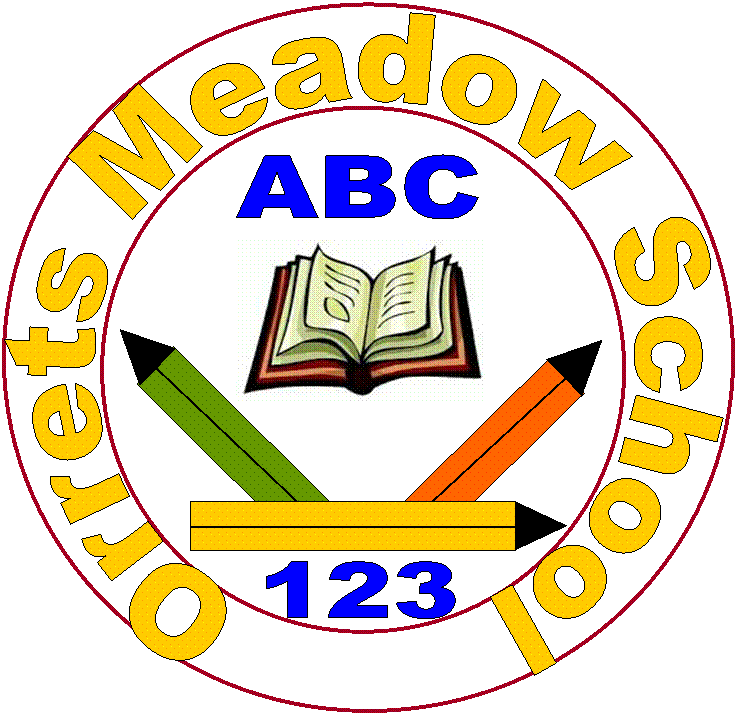 Autumn Term 2023Inset Days – Monday 4 September 2023Tuesday 5 September 2023School open - Wednesday 6 September to Friday 20 October 2023Half-term - Monday 23 October to Friday 27 October 2023School open - Monday 30 October to Friday 22 December 2023 1.30pmChristmas break -Monday 25 December 2023 to Friday 5 January 2024Spring Term 2024Inset Day – Monday 8th January 2024School open - Tuesday 9 January to Friday 16 February 2024February half-term - Monday 19 February to Friday 23 February 2024School open - Monday 26 February to Thursday 28 March 2024Spring Break - Friday 29 March to Friday 12 April 2024Summer Term 2024Inset Day – Monday 15 April 2024School open - Tuesday 16 April to Friday 24 May 2024May half term - Monday 27 May to Friday 31 May 2024Inset Day – Monday 3 June 2024School open - Tuesday 4 June to Tuesday 23 July 2024Summer Holiday begins - Wednesday 24th July 2024